UNDERGRADUATE CURRICULUM COMMITTEE (UCC)
PROPOSAL FORM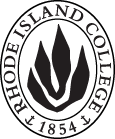 Cover page	scroll over blue text to see further important instructions: please read.N.B. DO NOT USE HIGHLIGHT, please DELETE THE WORDS THAT DO NOT APPLY TO YOUR PROPOSALALL numbers in section (A) need to be completed, including the impact ones.B.  NEW OR REVISED COURSES  DO NOT use highlight. Delete this whole page if the proposal does not include a new or revised course.D. SignaturesChanges that affect General Education in any way MUST be approved by ALL Deans and COGE Chair.Changes that directly impact more than one department/program MUST have the signatures of all relevant department chairs, program directors, and relevant dean (e.g. when creating/revising a program using courses from other departments/programs). Check UCC manual 4.2 for further guidelines on whether the signatures need to be approval or acknowledgement.Proposals that do not have appropriate approval signatures will not be considered. Type in name of person signing and their position/affiliation.Send electronic files of this proposal and accompanying catalog copy to curriculum@ric.edu and a printed or electronic signature copy of this form to the current Chair of UCC. Check UCC website for due dates.D.1. Approvals:   required from programs/departments/deans who originate the proposal.  may include multiple departments, e.g., for joint/interdisciplinary proposals. D.2. Acknowledgements: REQUIRED from OTHER PROGRAMS/DEPARTMENTS IMPACTED BY THE PROPOSAL. SIGNATURE DOES NOT INDICATE APPROVAL, ONLY AWARENESS THAT THE PROPOSAL IS BEING SUBMITTED.  CONCERNS SHOULD BE BROUGHT TO THE UCC COMMITTEE MEETING FOR DISCUSSIONA.1. Course HPE 200 promoting health and well-being in schoolsHPE 200 promoting health and well-being in schoolsHPE 200 promoting health and well-being in schoolsHPE 200 promoting health and well-being in schoolsReplacing A.2. Proposal typeCourse:  revision Course:  revision Course:  revision Course:  revision A.3. OriginatorSusan ClarkHome departmentHealth and Physical EducationHealth and Physical EducationHealth and Physical EducationA.4. Context and Rationale The HPE Dept. is requesting to change the prerequisite from 24 credit hours or consent of department chair to no prerequisites. HPE 200 is an introduction to the profession of School-Based Health Education.  This course will also serve as the program course requirement for admission into the Feinstein School of Education and Human Development.  Previously, HPE 140 Foundations of Wellness and Health Promotion served as the Health Education Program requirement for FSEHD admission, but HPE 140 is no longer being required for health educators.  HPE 140 will continue to serve as a requirement for the Physical Education Program.   Any relevant health education content from HPE 140 has been and will be absorbed into HPE 200.  The HPE Dept. is requesting to change the prerequisite from 24 credit hours or consent of department chair to no prerequisites. HPE 200 is an introduction to the profession of School-Based Health Education.  This course will also serve as the program course requirement for admission into the Feinstein School of Education and Human Development.  Previously, HPE 140 Foundations of Wellness and Health Promotion served as the Health Education Program requirement for FSEHD admission, but HPE 140 is no longer being required for health educators.  HPE 140 will continue to serve as a requirement for the Physical Education Program.   Any relevant health education content from HPE 140 has been and will be absorbed into HPE 200.  The HPE Dept. is requesting to change the prerequisite from 24 credit hours or consent of department chair to no prerequisites. HPE 200 is an introduction to the profession of School-Based Health Education.  This course will also serve as the program course requirement for admission into the Feinstein School of Education and Human Development.  Previously, HPE 140 Foundations of Wellness and Health Promotion served as the Health Education Program requirement for FSEHD admission, but HPE 140 is no longer being required for health educators.  HPE 140 will continue to serve as a requirement for the Physical Education Program.   Any relevant health education content from HPE 140 has been and will be absorbed into HPE 200.  The HPE Dept. is requesting to change the prerequisite from 24 credit hours or consent of department chair to no prerequisites. HPE 200 is an introduction to the profession of School-Based Health Education.  This course will also serve as the program course requirement for admission into the Feinstein School of Education and Human Development.  Previously, HPE 140 Foundations of Wellness and Health Promotion served as the Health Education Program requirement for FSEHD admission, but HPE 140 is no longer being required for health educators.  HPE 140 will continue to serve as a requirement for the Physical Education Program.   Any relevant health education content from HPE 140 has been and will be absorbed into HPE 200.  The HPE Dept. is requesting to change the prerequisite from 24 credit hours or consent of department chair to no prerequisites. HPE 200 is an introduction to the profession of School-Based Health Education.  This course will also serve as the program course requirement for admission into the Feinstein School of Education and Human Development.  Previously, HPE 140 Foundations of Wellness and Health Promotion served as the Health Education Program requirement for FSEHD admission, but HPE 140 is no longer being required for health educators.  HPE 140 will continue to serve as a requirement for the Physical Education Program.   Any relevant health education content from HPE 140 has been and will be absorbed into HPE 200.  A.5. Student impactStudents will be able to take HPE 200 in their first semester at RIC and use HPE 200 as their program admission requirement for the FSEHD.Students will be able to take HPE 200 in their first semester at RIC and use HPE 200 as their program admission requirement for the FSEHD.Students will be able to take HPE 200 in their first semester at RIC and use HPE 200 as their program admission requirement for the FSEHD.Students will be able to take HPE 200 in their first semester at RIC and use HPE 200 as their program admission requirement for the FSEHD.Students will be able to take HPE 200 in their first semester at RIC and use HPE 200 as their program admission requirement for the FSEHD.A.6. Impact on other programs NoneNoneNoneNoneNoneA.7. Resource impactFaculty PT & FT: NoneNoneNoneNoneA.7. Resource impactLibrary:NoneNoneNoneNoneA.7. Resource impactTechnologyNoneNoneNoneNoneA.7. Resource impactFacilities:NoneNoneNoneNoneA.8. Semester effectiveFall 2019 A.9. Rationale if sooner than next Fall A.9. Rationale if sooner than next FallA.10. INSTRUCTIONS FOR CATALOG COPY:  This single file copy must include ALL relevant pages from the college catalog, and show how the catalog will be revised.  (1) Go to the “Forms and Information” page on the UCC website. Scroll down until you see the Word files for the current catalog. (2) Download ALL catalog sections relevant for this proposal, including course descriptions and/or other affected programs.  (3) Place ALL relevant catalog copy into a single file. Put page breaks between sections and delete any catalog pages not relevant for this proposal. (4) Using the track changes function, revise the catalog pages to demonstrate what the information should look like in next year’s catalog.  (5) Check the revised catalog pages against the proposal form, especially making sure that program totals are correct if adding/deleting course credits. If new copy, indicate where it should go in the catalog. If making related proposals a single catalog copy that includes all is acceptable. Send as a separate file along with this form.A.10. INSTRUCTIONS FOR CATALOG COPY:  This single file copy must include ALL relevant pages from the college catalog, and show how the catalog will be revised.  (1) Go to the “Forms and Information” page on the UCC website. Scroll down until you see the Word files for the current catalog. (2) Download ALL catalog sections relevant for this proposal, including course descriptions and/or other affected programs.  (3) Place ALL relevant catalog copy into a single file. Put page breaks between sections and delete any catalog pages not relevant for this proposal. (4) Using the track changes function, revise the catalog pages to demonstrate what the information should look like in next year’s catalog.  (5) Check the revised catalog pages against the proposal form, especially making sure that program totals are correct if adding/deleting course credits. If new copy, indicate where it should go in the catalog. If making related proposals a single catalog copy that includes all is acceptable. Send as a separate file along with this form.A.10. INSTRUCTIONS FOR CATALOG COPY:  This single file copy must include ALL relevant pages from the college catalog, and show how the catalog will be revised.  (1) Go to the “Forms and Information” page on the UCC website. Scroll down until you see the Word files for the current catalog. (2) Download ALL catalog sections relevant for this proposal, including course descriptions and/or other affected programs.  (3) Place ALL relevant catalog copy into a single file. Put page breaks between sections and delete any catalog pages not relevant for this proposal. (4) Using the track changes function, revise the catalog pages to demonstrate what the information should look like in next year’s catalog.  (5) Check the revised catalog pages against the proposal form, especially making sure that program totals are correct if adding/deleting course credits. If new copy, indicate where it should go in the catalog. If making related proposals a single catalog copy that includes all is acceptable. Send as a separate file along with this form.A.10. INSTRUCTIONS FOR CATALOG COPY:  This single file copy must include ALL relevant pages from the college catalog, and show how the catalog will be revised.  (1) Go to the “Forms and Information” page on the UCC website. Scroll down until you see the Word files for the current catalog. (2) Download ALL catalog sections relevant for this proposal, including course descriptions and/or other affected programs.  (3) Place ALL relevant catalog copy into a single file. Put page breaks between sections and delete any catalog pages not relevant for this proposal. (4) Using the track changes function, revise the catalog pages to demonstrate what the information should look like in next year’s catalog.  (5) Check the revised catalog pages against the proposal form, especially making sure that program totals are correct if adding/deleting course credits. If new copy, indicate where it should go in the catalog. If making related proposals a single catalog copy that includes all is acceptable. Send as a separate file along with this form.A.10. INSTRUCTIONS FOR CATALOG COPY:  This single file copy must include ALL relevant pages from the college catalog, and show how the catalog will be revised.  (1) Go to the “Forms and Information” page on the UCC website. Scroll down until you see the Word files for the current catalog. (2) Download ALL catalog sections relevant for this proposal, including course descriptions and/or other affected programs.  (3) Place ALL relevant catalog copy into a single file. Put page breaks between sections and delete any catalog pages not relevant for this proposal. (4) Using the track changes function, revise the catalog pages to demonstrate what the information should look like in next year’s catalog.  (5) Check the revised catalog pages against the proposal form, especially making sure that program totals are correct if adding/deleting course credits. If new copy, indicate where it should go in the catalog. If making related proposals a single catalog copy that includes all is acceptable. Send as a separate file along with this form.A.10. INSTRUCTIONS FOR CATALOG COPY:  This single file copy must include ALL relevant pages from the college catalog, and show how the catalog will be revised.  (1) Go to the “Forms and Information” page on the UCC website. Scroll down until you see the Word files for the current catalog. (2) Download ALL catalog sections relevant for this proposal, including course descriptions and/or other affected programs.  (3) Place ALL relevant catalog copy into a single file. Put page breaks between sections and delete any catalog pages not relevant for this proposal. (4) Using the track changes function, revise the catalog pages to demonstrate what the information should look like in next year’s catalog.  (5) Check the revised catalog pages against the proposal form, especially making sure that program totals are correct if adding/deleting course credits. If new copy, indicate where it should go in the catalog. If making related proposals a single catalog copy that includes all is acceptable. Send as a separate file along with this form.Old (for revisions only)Only include information that is being revised, otherwise leave blank (delete provided examples that do not apply)NewExamples are provided for guidance, delete the ones that do not applyB.1. Course prefix and number B.2. Cross listing number if anyB.3. Course title B.4. Course description B.5. Prerequisite(s)24 credit hours or consent of department chairNoneB.6. OfferedB.7. Contact hours B.8. Credit hoursB.9. Justify differences if anyB.10. Grading system B.11. Instructional methodsB.12.CategoriesB.13. Is this an Honors course?B.14. General EducationN.B. Connections must include at least 50% Standard Classroom instruction.B.15. How will student performance be evaluated?B.16. Redundancy statementB. 17. Other changes, if anyNamePosition/affiliationSignatureDateSusan ClarkProgram Coordinator of  B. S. in Health EducationRobin Kirkwood AuldChair of Health and Physical Education DepartmentJulie Horwitz and/or Gerri AugustDeans of FSEHDTab to add rowsNamePosition/affiliationSignatureDateTab to add rows